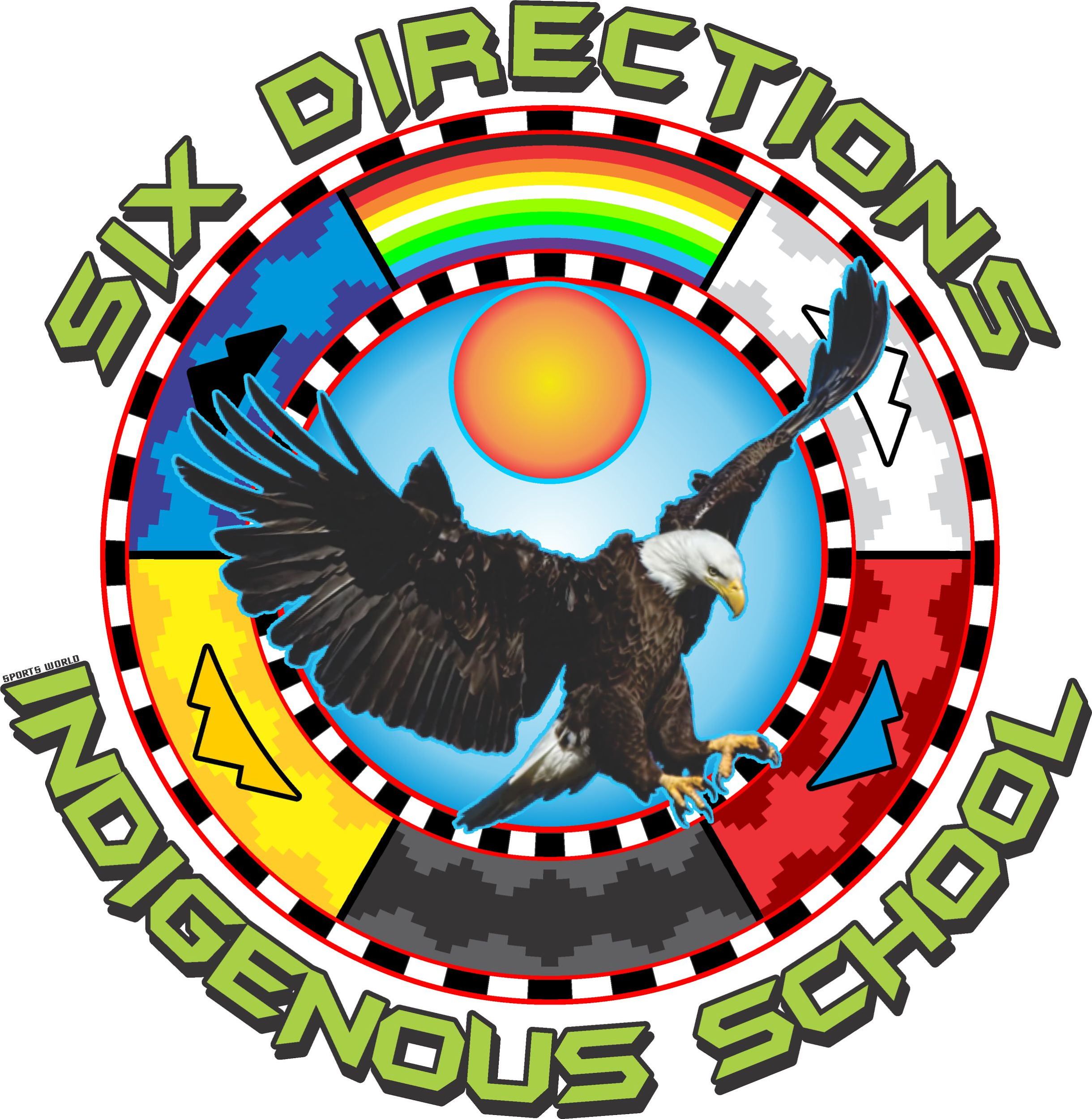 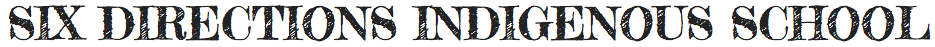                                       2055 NM-602                                  Gallup, NM 87301         Phone:  505-863-1900  Fax:  505-863-8826SDIS Regular Governing Council MeetingTuesday, August 29, 20235:30 PM  SDIS Commons, Gallup, NMJoin Zoom Meetinghttps://zoom.us/j/5099874772?pwd=ZWc5RmhYOWZZSjlYYmg0SnE2QmZidz09Meeting ID: 509 987 4772Passcode: H4udRYOne tap mobile• +1 507 473 4847 US• +1 564 217 2000 USMeeting ID: 509 987 4772Passcode: 763483  I.  Call to Order - Dr. Henderson, Chairperson called the meeting to order @5:33PM II.  Roll Call - Dr. Henderson, Chairpersona. Present Members: Karen Malone, Wilhelmina Yazzie, Zowie Banteah, and Chair Dr. Hendersonb. Others Present: Amber Pena, School Business Manager; Renee Cleveland, SDIS Program Specialist, Becca Niiha, Interim Head Administrator, Tony Archuleta, Interim Head Administrator, Aaron Savoia, Corina Chavez-state charter, Math Instructor, Ben Soce, Jeremiah Benalie, Indigenous Educational Corp, Megan Wedderburn, CEO of Trusted EducationIII.  Approval of Agenda  a. Approval of agenda as presented Wilhelmina Yazzie made a motion to approve the agenda for August 29, 2023: Karen Malone second the motion of the approval of agenda.b. Roll call vote: Karen Malone-yes, Wilhelmina Yazzie - yes, Zowie Banteah – yes, Dr. Henderson-yes, (4 yes, 0 opposed and 0 abstained).IV.  Approval of Past Meeting Minutes a. Approval of agenda as presented Wilhelmina Yazzie made a motion to approve the minutes for July 25, 2023: Karen Malone second the motion of the approval of agenda.b. Roll call vote: Karen Malone-yes, Wilhelmina Yazzie - yes, Zowie Banteah – yes, Dr. Henderson-yes, (4 yes, 0 opposed and 0 abstained). V.  Public Comment (3 minutes) – none at this timeVI.  Informational Student PresentationZachary Lamy (senior) student presentation about a fieldtrip to Canyon De Chelly within the first 3 weeks of school. His interest in the curriculum thus far, and excited to learn about all sides of story in history.Finance Report – Aaron SavoiaAccount Summary shared as of July 31, 2023Shared Expenditure Report as of July 31, 2023Bank Registry Report shared as of July 31, 2023Interim Head Administrator’s Report – Tony Archuleta & Rebecca NiihaUpdate on student enrollmentUpdate on staffing – certified, non - certified, supportUpdate on transportation – working with A:Shiwi TransportCurriculum Block ScheduleInterdisciplinary teaching – needed support and clarificationPositive student reports – letter providedKagan structures utilized; standards aligned to an interdisciplinary reportCommunity Mural project implemented by studentsOne vaping incident – student and families notified; implemented restorative justice; student did a vaping research project to present to parents; school assembly to address issue; and new structures implementedStudents’ response to structure and support is positivePersonnel updateStudent recruitment plan – form a committee to focus on task to increase enrollmentReport from NM Charter School DivisionMeeting held by PEC – Discussion was tabled for next month – how are we  as a Governing Counsel addressing the leadership roles PEC proposes to have only one Head Administrator and possible Director of InstructionUpdate on school enrollment and retention.As of August 29, 2023, there are 62 studentsRecruitment Committee will organize a plan for recruitmentApproval of Budget Adjustment Reports – Aaron SavoiaBAR 0002-M – moving around budget where it’s needed in OperationalBAR 0003-T- - transfer bar BAR 0004-M –funds in Food Service OperationsBAR 0006-M –within Title I funds for InstructionWilhelmina Yazzie made a motion to accept Bars 0002-M to 0006-M; Karen Malone second the motion. Roll call vote: Wilhelmina Yazzie - yes, Karen Malone-yes, Zowie Banteah – yes, Dr. Henderson-yes, (4 yes, 0 opposed and 0 abstained).Approval for Modification of Academic School Calendar 2023-2024The total teacher contract days calculation was needing clarificationChanges – 199 teacher contract days; 177 instructional days, 22 professional development daysKaren Malone made a motion to approved the revised calendar for the 2023-24 school year; Wilhelmina Yazzie second the motionRoll call vote: Karen Malone-yes, Wilhelmina Yazzie - yes, Zowie Banteah – yes, Dr. Henderson-yes, (4 yes, 0 opposed and 0 abstained).VII. Discussion and Action Items (Section 10-15-1(H)(2) and (H)(8) NMSA 1978, the Governing Council will meet in closed session for legal advisement and possible legal representation on administrative and personnel matters.*Vote to go into Closed Session to discuss possible additional legal advisement and representation.Following Closed Session, the Board will return to Open Session and may take action.Wilhelmina Yazzie made a motion to go into Executive Session for items i  through iv.  Karen Malone second the motion.Roll call vote: Karen Malone-yes,  Wilhelmina Yazzie - yes, Zowie Banteah – yes, Dr. Henderson-yes, (4 yes, 0 opposed and 0 abstained).Discussion and possible action to appoint Interim Head Administrator.*Discussion and possible action to appoint Director of Instruction.*Discussion and approval to support Mrs. Rebecca Niiha with provisional administrative licensure.*Discussion and possible action of personnel issues. Chair Dr. Henderson stated we are out of closed session Wilhelmina made a motion to come out of Executive session. Karen Malone second the motion.Roll call vote: Wilhelmina Yazzie - yes, Karen Malone-yes, Zowie Banteah – yes, Dr. Henderson-yes, (4 yes, 0 opposed and 0 abstained).A motion was made by Wilhelmina Yazzie to appoint Tony Archuleta as the Interim Head Administrator for SDIS for the 2023-2024 school year, his contract will be negotiated. Karen Malone second the motion.Roll call vote: Karen Malone-yes, Wilhelmina Yazzie - yes, Zowie Banteah – yes, Dr. Henderson-yes, (4 yes, 0 opposed and 0 abstained).Wilhelmina Yazzie motioned to appoint Rebecca Niiha as the Curriculum and Instruction Assessment Coordinator for SDIS for 12 months, at the maximum salary for BA÷15, level II, for 6 years’ experience salary at $63,971 with a responsibility factor for 230 day of $10,000, for a total of $73,97. Karen Malone second the motion.Roll call vote: Karen Malone-yes, Wilhelmina Yazzie - yes, Zowie Banteah – yes, Dr. Henderson-yes, (4 yes, 0 opposed and 0 abstained).Wilhelmina Yazzie made a motion that SDIS GC to support Rebecca Niiha with her provisional administrative license process. Karen Malone second the motion.Roll call vote: Karen Malone-yes, Wilhelmina Yazzie - yes, Zowie Banteah – yes, Dr. Henderson-yes, (4 yes, 0 opposed and 0 abstained).Wilhelmina Yazzie motion that SDIC GC to support our Interim Head Administrator Mr. Archuleta in exercising his administrative authority to address personnel issues.  Karen Malone second the motion.Roll call vote: Karen Malone-yes, Wilhelmina Yazzie - yes, Zowie Banteah – yes, Dr. Henderson-yes, (4 yes, 0 opposed and 0 abstained).VIII. Next Scheduled Board Meeting, September 26, 2023 at 5:30 PM. It will be a Hybrid meeting.IX. Adjournment @ 8:08 PMMISSION STATEMENT The Six Directions Indigenous School, through a commitment to culturally relevant Indigenous education and interdisciplinary project-based learning, will develop critically conscious students who are engaged in their communities, demonstrate holistic well-being, and have a personal plan for succeeding in post-secondary opportunities.